Título de la experiencia (CALIBRI 14)Resumen100-150 palabras. Tipo de letra a utilizar Calibri 11 Calibri 11 Calibri 11 Calibri 11 Calibri 11 Calibri 11 Tipo de letra a utilizar Calibri 11 Abstract100-150 palabras. Tipo de letra a utilizar Calibri 11 Calibri 11 Calibri 11 Calibri 11 Calibri 11 Calibri 11 Calibri 11 Tipo de letra a utilizar Calibri 11 Calibri 11 Palabras clave: Palabras clave de acuerdo al Thesaurus ERIC o al Tesauro de la UNESCO (3-5 palabras). Calibri 11 Calibri 11 Calibri 11 Calibri 11 Calibri 11Keywords: Palabras clave de acuerdo al Thesaurus ERIC o al Tesauro de la UNESCO (3-5 palabras). Calibri 11 Calibri 11 Calibri 11 Calibri 11 Calibri 11Introducción y contextualizaciónTipo de letra a utilizar Calibri 11 Calibri 11 Calibri 11 Calibri 11 Calibri 11 Calibri 11 Tipo de letra a utilizar Calibri 11. Formato de nota a pie de página.Figura 1Título de la figura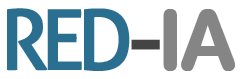 Tipo de letra a utilizar Calibri 11 Calibri 11 Calibri 11 Calibri 11 Calibri 11 Calibri 11 Tipo de letra a utilizar Calibri 11.Subepígrafe (si es necesario incorporar subepígrafe, seguir este formato)Tipo de letra a utilizar Calibri 11 Calibri 11 Calibri 11 Calibri 11 Calibri 11 Calibri 11 Tipo de letra a utilizar Calibri 11.Tabla 1La leyenda de tabla se escribe en la parte superior de la tabla (tabla de ejemplo)Tipo de letra a utilizar Calibri 11 Calibri 11 Calibri 11 Calibri 11 Calibri 11 Calibri 11 Tipo de letra a utilizar Calibri 11.Desarrollo de la experienciaTipo de letra a utilizar Calibri 11 Calibri 11 Calibri 11 Calibri 11 Calibri 11 Calibri 11 Tipo de letra a utilizar Calibri 11.Subepígrafe (si es necesario incorporar subepígrafe, seguir este formato)Tipo de letra a utilizar Calibri 11 Calibri 11 Calibri 11 Calibri 11 Calibri 11 Calibri 11 Tipo de letra a utilizar Calibri 11.Figura 2Título figuraTipo de letra a utilizar Calibri 11 Calibri 11 Calibri 11Subepígrafe (si es necesario incorporar subepígrafe, seguir este formato)Tipo de letra a utilizar Calibri 11 Calibri 11 Calibri 11 Calibri 11 Calibri 11 Calibri 11 Tipo de letra a utilizar Calibri 11.ConclusionesTipo de letra a utilizar Calibri 11 Calibri 11 Calibri 11 Calibri 11 Calibri 11 Calibri 11 Tipo de letra a utilizar Calibri 11 Calibri 11.ReferenciasSiga las normas APA (7ª edición) para las referencias bibliográficas y utilice la sangría francesa al redactar el párrafo. Tipo de letra Calibri 11 Calibri 11 Calibri 11 Calibri Calibri 11Título (Calibri 10)Título (Calibri 10)Título (Calibri 10)Título (Calibri 10)Cuerpo (Calibri 10)Cuerpo (Calibri 10)Cuerpo (Calibri 10)Título (Calibri 10)Cuerpo (Calibri 10)Cuerpo (Calibri 10)Cuerpo (Calibri 10)